Факультет ___Педагогический____(название факультета)                                            Кафедра __История и права_____(название кафедры)СВЕДЕНИЯ О ПЕДАГОГЕ    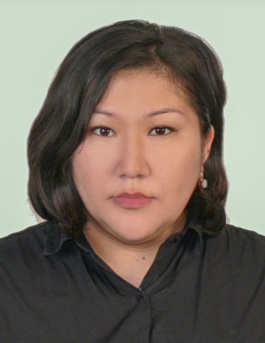 Фамилия  КлимоваИмя ЛилияОтчество  АдилбековнаДата рождения 05.05.1992 г.р.Место рождения РК, ЗКО, Жанибекский р/н, с.КайратОбщий трудовой стаж 4 годаОбщий стаж педагогической работы  4 годаСтаж работы в данном учреждении Ученая степень Академическая степень магистр юридических наукКонтактный телефон раб. (7112) 51-24-50, внутр. 26Мобильный телефон +77779783090E-mail lileka-92@mail.ruПУБЛИКАЦИИ В КАЗАХСТАНСКИХ ИЗДАНИЯХКлимова Л.А. // Тәуелсіздік тірегі- Ата Заң // Международная научно - практическая конференция «Этапы становления и правовой статус Конституции Республики Казахстан», 15 июня 2015 года, С. 143-147.Климова Л.А. // Наградные правоотношения в публичном управлении // Научный электронный журнал «Академическая публицистика» 2019.,  Раздел 11. Юридические науки― С. 42-45.Климова Л.А.// Правовое регулирования награды // Республиканская научно-практическая конференция на тему «Развитие медиации в гражданском обществе» 2019., С.55-58.ПРЕПОДАВАЕМЫЕ ДИСЦИПЛИНЫОПЫТ РАБОТЫ№НаименованиеСпециальностьдисциплины1.Уголовно-исполнительное право РК6В12301- Правоохранительная деятельность2.Административное право РК6В12301- Правоохранительная деятельность3.Основы антикоррупционной культуры6В12301- Правоохранительная деятельность